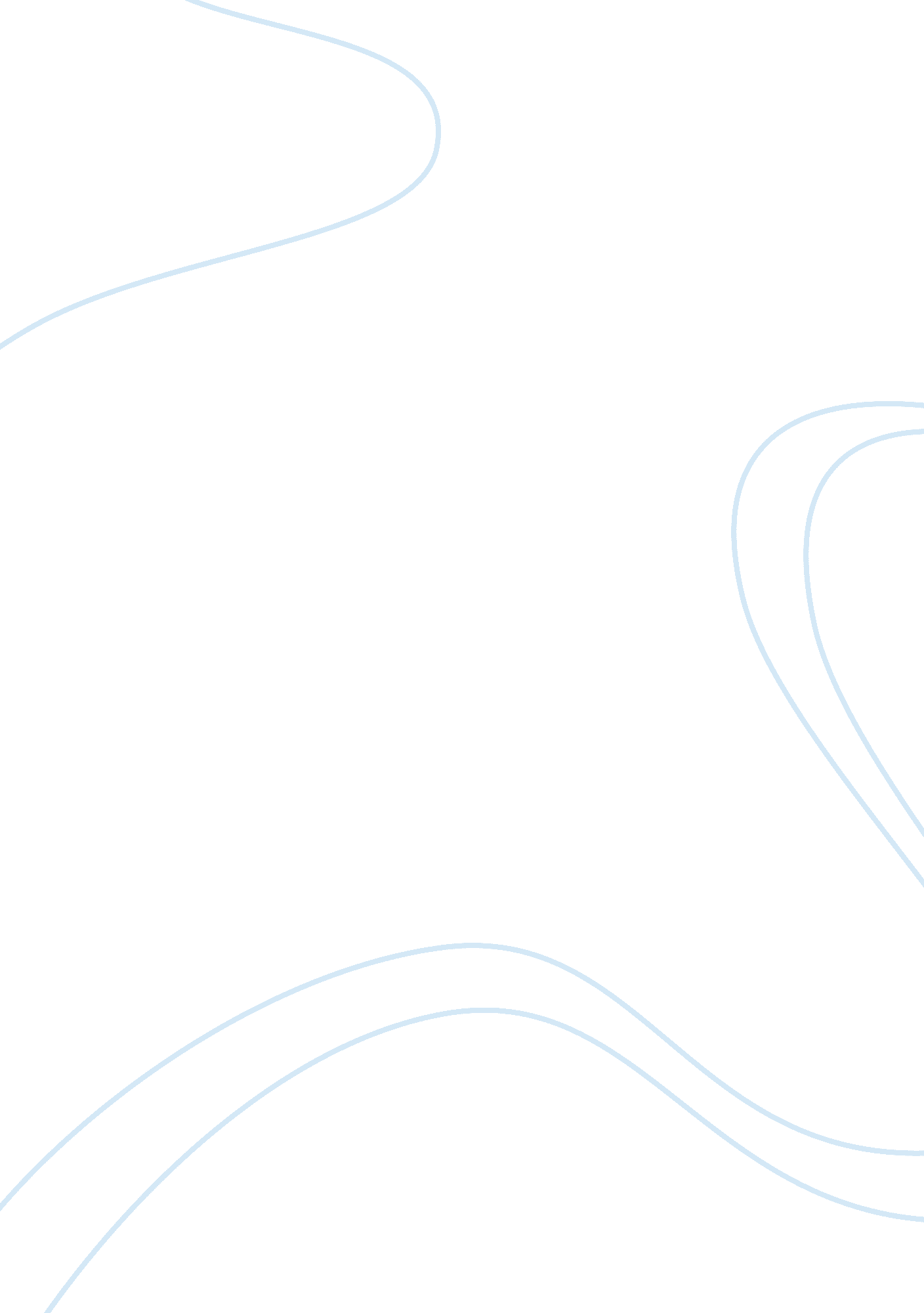 Stage 1Business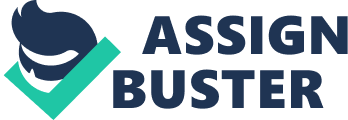 Finance & Accounting al Affiliation) Financial ments Analysis Financial analysis is the selection, examination, and interpretation of financial data, along with other relevant information to aid in financial and investment decision making. Financial analysis helps in making both internal as well as external decisions about the company. Internal issues financial analysis helps evaluate include employee performance, credit policies, and efficiency of operations. External parties may use financial analysis to evaluate the credit-worthiness of borrowers and potential investments in a company. The main source of financial analysis is the company’s annual reports and disclosures. Annual reports comprise the balance sheet, income statement, and statement of cash flows. This paper compares and contrasts the financial statements of Amazon, Apple, and eBay for the period of 2009-2013. 
Income Statement 
2009 
2010 
2011 
2012 
2013 
Sales/Revenue 
AMZN 
24. 51b 
34. 2b 
48. 08b 
61. 09b 
74. 45b 
AAPL 
65. 07b 
108. 6b 
155. 97b 
170. 87b 
182. 35b 
EBAY 
8. 71b 
9. 15b 
11. 68b 
14. 03b 
16. 05b 
Cost of goods sold 
AMZN 
19. 2b 
26. 56b 
37. 29b 
46. 8b 
54. 63b 
AAPL 
39. 5b 
64. 08b 
87. 92b 
107. 24b 
111. 96b 
EBAY 
2. 74b 
2. 75b 
3. 73b 
4. 55b 
5. 35b 
Gross Income 
AMZN 
5. 31b 
7. 64b 
10. 79b 
14. 29b 
19. 82b 
AAPL 
25. 57b 
44. 52b 
68. 06b 
63. 63b 
70. 38b 
EBAY 
5. 97b 
6. 39b 
7. 95b 
9. 48b 
10. 7b 
Net Income 
AMZN 
902m 
1. 15b 
631m 
(39m) 
274m 
AAPL 
14. 01b 
25. 92b 
41. 73b 
37. 04b 
39. 51b 
EBAY 
2. 39b 
1. 8b 
3. 23b 
2. 61b 
2. 86b 
EPS (Basic) 
AMZN 
2. 08 
2. 58 
1. 39 
(0. 09) 
0. 60 
AAPL 
2. 2 
4. 01 
6. 38 
5. 72 
6. 49 
EBAY 
1. 85 
1. 38 
2. 50 
2. 02 
2. 20 
EBITDA 
AMZN 
1. 61b 
2. 06b 
1. 95b 
2. 99b 
4. 11b 
AAPL 
19. 3b 
36. 31b 
57. 91b 
55. 08b 
60. 3b 
EBAY 
2. 66b 
2. 83b 
3. 43b 
4. 06b 
4. 78b 
Balance Sheet 
2009 
2010 
2011 
2012 
2013 
Current Assets 
AMZN 
9. 8b 
13. 75b 
17. 49b 
21. 3b 
24. 63b 
AAPL 
41. 68b 
44. 99b 
57. 65b 
73. 29b 
68. 53b 
EBAY 
8. 46b 
11. 07b 
12. 66b 
21. 4b 
23. 28b 
Total Assets 
AMZN 
13. 81b 
18. 8b 
25. 28b 
32. 56b 
41. 4b 
AAPL 
75. 18b 
116. 37b 
176. 06b 
207b 
231. 84b 
EBAY 
18. 41b 
22b 
27. 32b 
37. 07b 
41. 49b 
Current Liabilities 
AMZN 
7. 36b 
10. 37b 
14. 9b 
19b 
22. 98b 
AAPL 
20. 72b 
27. 97b 
38. 54b 
43. 66b 
63. 45b 
EBAY 
3. 64b 
4. 52b 
6. 37b 
10. 92b 
12. 64b 
Total Liabilities 
AMZN 
8. 56b 
11. 93b 
17. 52b 
24. 36b 
31. 65b 
AAPL 
27. 39b 
39. 76b 
57. 85b 
83. 45b 
120. 29b 
EBAY 
4. 62b 
6. 7b 
9. 39b 
16. 21b 
17. 84b 
Total Shareholders’ Equity 
AMZN 
13. 81b 
18. 8b 
25. 28b 
32. 56b 
41. 4b 
AAPL 
47. 79b 
76. 62b 
118. 21b 
123. 55b 
111. 55b 
EBAY 
13. 79b 
15. 3b 
17. 93b 
20. 87b 
23. 65b 
Cash flow Statement 
2009 
2010 
2011 
2012 
2013 
Net Operating Cash flow 
AMZN 
3. 29b 
3. 5b 
3. 9b 
4. 18b 
5. 48b 
AAPL 
18. 6b 
37. 53b 
50. 86b 
53. 67b 
59. 71b 
EBAY 
2. 91b 
2. 75b 
3. 27b 
3. 84b 
5b 
Net Investing Cash flow 
AMZN 
(2. 34b) 
(3. 36b) 
(1. 93b) 
(3. 6b) 
(4. 28b) 
AAPL 
(13. 85b) 
(40. 42b) 
(48. 23b) 
(33. 77b) 
(25. 58b) 
EBAY 
21. 26b 
1. 44b 
(1. 77b) 
(16. 38b) 
(37. 55) 
Net Financing Cash flow 
AMZN 
(280m) 
181m 
(482m) 
2. 26b 
(539m) 
AAPL 
(1. 15b) 
(2. 28b) 
(3. 31b) 
(3. 76b) 
(6. 01b) 
EBAY 
(945. 66b) 
1. 23b 
(838. 5m) 
1. 95b 
(1. 35b) 
How liquid are the Companies? 
Liquidity ratios are financial metrics used to determine a company’s ability to pay off its short-term debts obligations. A higher liquidity ratio indicates a company has a larger safety margin to cover short-term debts. The most widely used liquidity ratios are the quick ratio, current ratio, and the operating cash flow ratio. 
Current Ratio 
Current Assets/Current Liabilities 
2009 
2010 
2011 
2012 
2013 
AMZN 
1. 33 
1. 33 
1. 18 
1. 12 
1. 07 
AAPL 
2. 02 
1. 61 
1. 50 
1. 69 
1. 08 
EBAY 
2. 32 
2. 45 
1. 99 
1. 96 
1. 84 
Operating Cash flow Ratio 
Cash flows from operations/Current Liabilities 
2009 
2010 
2011 
2012 
2013 
AMZN 
0. 45 
0. 34 
0. 26 
0. 22 
0. 24 
AAPL 
0. 90 
1. 34 
1. 32 
1. 23 
0. 94 
EBAY 
0. 80 
0. 61 
0. 51 
0. 35 
0. 40 
Are the managers generating adequate operating profits on the company’s assets? 
To determine whether the managers are generating adequate profits on the assets, one must calculate the returns on assets ratio. 
Returns on Assets 
= Net profits/total assets 
2009 
2010 
2011 
2012 
2013 
AMZN 
0. 07 
0. 06 
0. 02 
(0. 001) 
0. 006 
AAPL 
0. 19 
0. 22 
0. 24 
0. 18 
0. 17 
EBAY 
0. 13 
0. 08 
0. 12 
0. 1 
0. 07 
Are the Company managers providing good returns on the capital provided by stockholders? 
To determine whether the managers are providing good returns on stockholders’ capital, we must calculate the returns on capital ratio. 
Return on Capital 
Return on capital = net profit/capital stock 
2009 
2010 
2011 
2012 
2013 
AMZN 
0. 07 
0. 06 
0. 02 
(0. 01) 
0. 006 
AAPL 
0. 29 
0. 34 
0. 35 
0. 3 
0. 35 
EBAY 
0. 17 
0. 12 
0. 18 
0. 13 
0. 12 
Conclusion of the Financial Analysis 
From the above analysis of the 2010-2013 financial statements of Amazon, Apple, and EBay, several comparisons on the performance of the firms can be deduced. Over the five-year period, all the three companies experience a dip in financial health. The current ratio of the three companies drops yearly from 1. 33, 2. 02, and 2. 32 in 2009 to 1. 07, 1. 08, and 1. 84 in 2013 for Amazon, Apple, and eBay respectively. EBay has the highest current ratio indicating that it is the financially strongest followed by Apple and then Amazon. 
The managers at Amazon are not generating enough returns on assets. This is indicated by the low return on assets over the five-year period. Managers at Apple are generating stable returns on assets with an average of 20% ROA over the five-year period. On the other hand, managers at eBay are generating unstable returns on assets as indicated by the volatile figures over the five-year period. 
Amazon’s average return on capital over the five-year period is 4% while Apple’s average return on capital is 33%. On the other hand, the average return on capital for eBay is 14%. From this figures, Apple managers at Apple are providing the highest return on capital followed by managers at eBay and finally managers at Amazon. 
References 
" Market Watch - Stock Market Quotes, Business News, Financial News.” Market Watch - Stock Market Quotes, Business News, Financial News. Web. 22 Jan. 2015. . 
Muro, V. (1998). Handbook of financial analysis for corporate managers (Rev. Ed.). New York: AMACOM. 